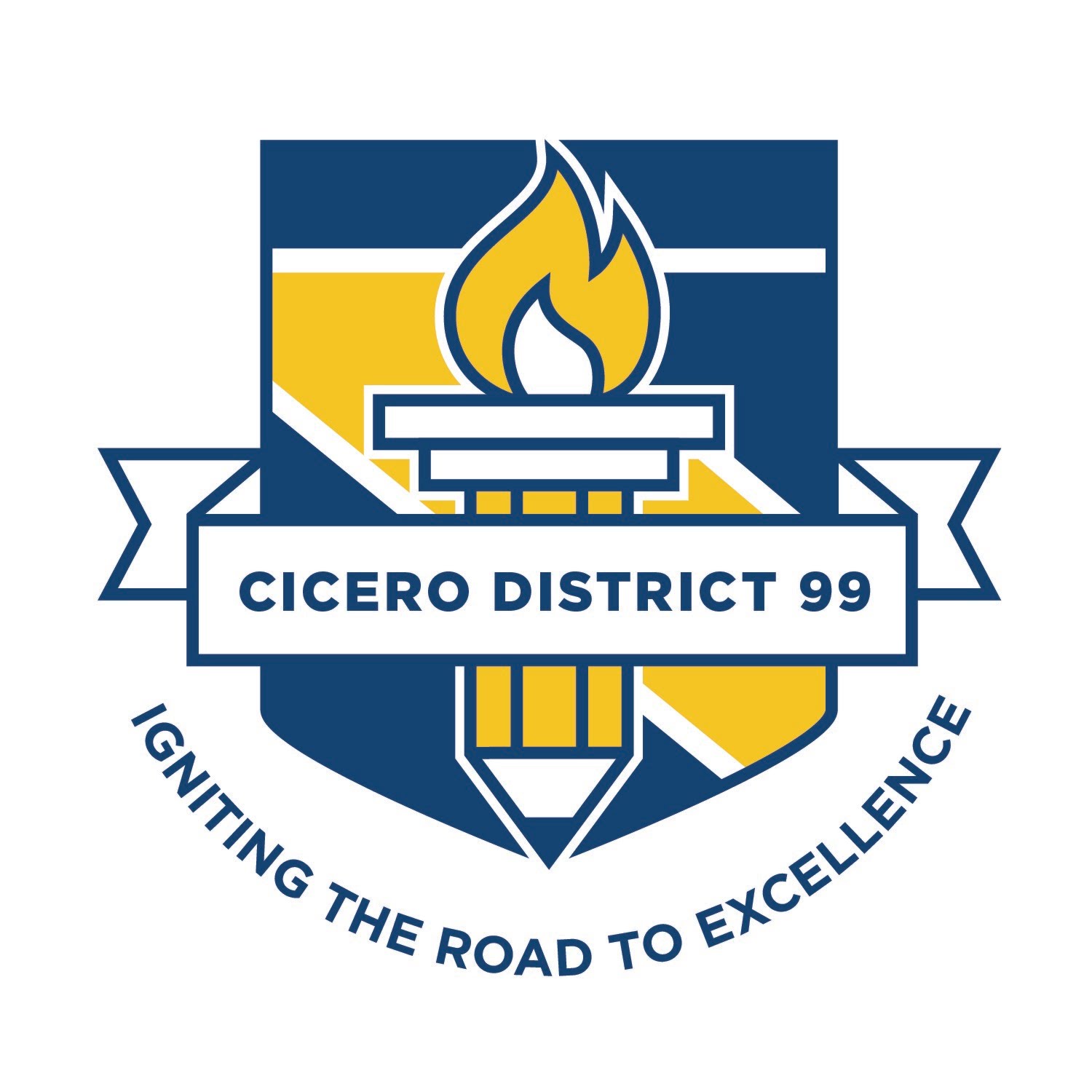 School Name:____Burnham School________________StrategyActionTimelineResponsibilityStatus UpdatesCreating a culture focused on resultsDevelopment of Mission, Vision, Values, Goals, and Commitments Document with stakeholdersAugust 2019School Leadership TeamCompleteUpdated AnnuallyTrain staff leaders to use templates (Agenda and cycle template)  September 2019Principal at SLT MeetingCompleteEach team will utilize the PLC process for ongoing review of student classroom performance  K-5 - Unit by Unit in reading and math6 - Unit by Unit in departmentalized content area and and either writing or SS based on team Specials - Interdisciplinary LiteracyCycle templates reviewed based on at-a-glance pacing schedulePrincipal and Assistant PrincipalOngoingDevelop, Schedule, and provide professional development (PLC training during wednesday meetings and on ½ days based on Critical Issues, feedback from the SLT, and FLW results) using global PDSeptember 2018PrincipalInstructional CoachDirector of PLCs OngoingDevelop Instructional Coaching Questionnaire.  Instructional provide specific coaching and support around teacher/PLC team needs in the areas of reading and Math  September 2018PrincipalInstructional CoachOngoingRefine PBS plan to improve the school climate and learning environment to support increased student achievement, social-emotional skills, and positive behavior.November  2018PBS CommitteeOngoing Hiring and retaining high quality staffWork with HR to develop a consistent process to recruit and hire staff who possess and can apply PLC practices. April 2019Principal Develop Building level “On-Boarding Process” to support District Mentoring Program to train, equip, and prepare new staff to be successful PLC team members  August 2019PrincipalMentor Coordinator Identify, recruit and train qualified mentors who exhibit the traits we want to see in our  staff. August 2019PrincipalMentor Coordinator Develop and sustain vertical articulation between grade levels to create shared responsibilities for student learning August May School Leadership Team August CompleteProviding teams with targeted supportProvide training to teach faculty how to turn data into actionable information.  October 2018Principal Assistant PrincipalCompleteProvide each teacher with current and previous year MAP DataAugustOctoberJanuaryMayPrincipalAPJamie FunkhouserOngoingEnsure that an array of data (MAP, ECRA, CFA) on student performance is available in a format that teachers find understandable and that invites interpretation. October 2018PrincipalAssistant PrincipalCompleteTrain and support teachers using Mastery Connect for formative and summative assessment in math September 26,  2018Technology Department CompleteDevelop a plan to implement  formative and summative assessment system using Mastery Connect across all grade levels and curriculum areas to enable staff to address individual student needsAugust 2019Principal Curriculum DirectorsIdentify Tiers (EWS-Watch list) for Multi-Tiered System of Support to accelerate academic and social-emotional/behavioral intervention based upon student needs. August 2018Meet every ThursdayPrincipalMTSS DirectorPBS Team Ongoing Provide training and support for teachers to ensure consistent evidence-based interventions are utilized building wide. May 2019Director of MTSSIntervention CoachBuilding the capacity of team leaders and PLC TeamsTeam Leaders provided specific training to facility collaborative teams May 2019Director of PLCs OngoingEstablish building wide PLC expectations and accountability system (attend PLC Meetings, review folders, meet with SLT, and provide feedback and support .August 2018PrincipalOngoingAlign the building expectations with district PLC expectations.Guaranteed and Viable Curriculum Measuring ImpactProviding Targeted SupportJune 2018PrincipalOngoingEvaluate the effectiveness of the PLC model through the use of PLC observational protocols (surveys, walkthroughs  and and team evaluations) AugustDecemberMaySchool Leadership TeamOngoingTeam completes critical issues form and is provided targeted PD by Principal based on team needs. September 2018April 2018School Leadership TeamSeptember CompleteDefining problems of practice and improving instruction Ensure all teams use PLC Cycle template for Math & Literacy to analyze & assess data results and plan for interventions/enrichmentSeptember 2018Admin and CoachesOngoing Provide a structured professional development to train staff how to use the NWEA learning continuum to impact learning August 2019Principal Jamie FunkhouserCompleteUtilize NWEA Map assessment data and information at the building and classroom levels to inform intervention/enrichment programs and guide learningAugust to May Grade Level PLC TeamsOngoingMeasuring impact and celebrating success Review of PLC implementation progress throughout the building January 18, 2019May 17, 2019School Leadership Team Review School Math Performance SMART Goal May 2019School Leadership Team Review School Reading Performance SMART Goal May 2019School Leadership Team Principal uses data generated by NWEA MAP to demonstrate the effectiveness of curriculum and instruction in the PLC3x per year based on assessment calendar PrincipalPLC teams and team members celebrate achievement and are the work of PLC teams is recognized at monthly meetings.   Monthly building meetingPrincipal